|Bogotá, 24 de Mayo de 2023PresidenteJUAN CARLOS WILLS OSPINAComisión Primera Constitucional Permanente Cámara de RepresentantesRef.: Ponencia para primer debate en la Cámara de Representantes del Proyecto de Ley  No. 097 de 2022 Cámara "Por medio de la cual se modifica la Ley 4 de 1992 con el objeto de establecer los criterios a los cuales se debe sujetar el Gobierno Nacional para fijar los gastos de representación y las primas de los miembros del Congreso" ACUMULADO con el Proyecto de Ley Orgánica No. 149 de 2022 Cámara "Por medio del cual se fija un tope para la remuneración de los miembros de las tres Ramas del Poder Público, de los altos cargos del Estado para una justicia social y se dictan otras disposiciones".Respetado señor presidenteAtendiendo a la designación realizada por la Mesa Directiva de la Comisión Primera Constitucional Permanente de la Cámara de Representantes mediante oficio mediante oficio C.P.C.P. 3.1. – 0262 – 2022 y atendiendo a lo dispuesto en el artículo 150 de la Ley 5 de 1992 procedemos a someter a consideración el informe de PONENCIA POSITIVA para primer debate en la Comisión Primera Constitucional Permanente de la Cámara de Representantes del Proyecto de Ley No. 097 de 2022 Cámara “Por medio de la cual se modifica la Ley 4 de 1992 con el objeto de establecer los criterios a los cuales se debe sujetar el Gobierno Nacional para fijar los gastos de representación y las primas de los miembros del Congreso” ACUMULADO con el Proyecto de Ley No. 149 de 2022 Cámara “Por medio del cual se fija un tope para la remuneración de los miembros de las tres Ramas del Poder Público, de los altos cargos del Estado para una justicia social y se dictas otras disposiciones”.Las iniciativas legislativas que se unifican comprenden el Proyecto de Ley No. 097/2022 Cámara tiene como objeto establecer los criterios para fijar los gastos de representación y las primas de los miembros del Congreso de la República; por su parte, el Proyecto de Ley No. 149/2022 Cámara, establece medidas para el reajuste del tope de la remuneración que perciben los miembros de las ramas del poder público y los altos cargos del Estado.Agradecemos la atención prestada a la presente.Cordialmente, INFORME DE PONENCIA PARA PRIMER DEBATE EN LA COMISIÓN PRIMERA CONSTITUCIONAL PERMANENTE DE LA CÁMARA DE REPRESENTANTESProyecto de Ley No. No. 097 de 2022 Cámara "Por medio de la cual se modifica la Ley 4 de 1992 con el objeto de establecer los criterios a los cuales se debe sujetar el Gobierno Nacional para fijar los gastos de representación y las primas de los miembros del Congreso" ACUMULADO con el Proyecto de Ley Orgánica No. 149 de 2022 Cámara "Por medio del cual se fija un tope para la remuneración de los miembros de las tres Ramas del Poder Público, de los altos cargos del Estado para una justicia social y se dictan otras disposiciones".TRÁMITE LEGISLATIVO.La iniciativa legislativa fue radicada de la siguiente forma:Proyecto de Ley No. 097/2022 Cámara que fue radicado por los Senadores Angelica Lozano, Fabian Diaz, Ivan Leonidas Name y los Representantes Catherine Juvinao, Duvalier Sanchez, Santiago Osorio, Wilmer Castellanos, Carolina Giraldo, Elkin Sopina, Jaime Raul Salamanca, Juan Diego Muñoz, Cristian Danilo Avendaño y Daniel Carvhalo.Proyecto de Ley No. 149/2022 Cámara que fue radicado por el Representante Alejandro Martinez Sánchez.Atendiendo a la importancia de la temática para disminuir brechas de desigualdad y la rectificación de una situación injusta; se procede a acumular las iniciativas legislativas y a rendir PONENCIA POSITIVA con modificaciones ante la Comisión Primera Constitucional Permanente. Por lo que rendimos ponencia en los siguientes términos:OBJETO DE LA INICIATIVA.La presente iniciativa según lo expresado por los autores, busca el reajuste de los salarios de los Congresistas y altos funcionarios del Estado. El Proyecto de Ley No. 097/2022 Cámara tiene como objeto establecer los criterios para fijar los gastos de representación y las primas de los miembros del Congreso de la República; por su parte, el Proyecto de Ley No. 149/2022 Cámara, establece medidas para el reajuste del tope de la remuneración que perciben los miembros de las ramas del poder público y los altos cargos del Estado.Coinciden las dos iniciativas legislativas en la necesidad de procurar y avanzar en la consolidación de la justicia social, solidaridad, equidad, progresividad, prevalencia del interés general y la austeridad efectiva del gasto público.Las dos iniciativas legislativas tiene como objetivo avanzar en la reducción del gasto público, con el objetivo de que se beneficie el interés general del Estado. Evidenciando la necesidad de que el país avance en la reducción del gasto público con el objetivo de disminuir las brechas de desigualdad existentes y realizar ajustes fiscales que se  relacionen con la realidad económica del país.Estas iniciativas legislativas comprenden medidas para que los Congresistas sean ejemplo de austeridad en las instituciones públicas y se avance en reducir el gasto público que propendan por garantizar el crecimiento sostenible y sustentable de las finanzas públicas.CONSIDERACIONES.Antecedentes del Proyecto de Ley.Es reiterado la existencia de iniciativas legislativas que buscan la disminución del salario de los congresistas, entre el año 2015 y el primer semestre del año 2021 hemos presentado por lo menos nueve (09) proyectos encaminados a la reducción del salario de los congresistas, los cuales se relacionan a continuación:Consideraciones de los Autores de las Iniciativas Legislativas.Proyecto de Ley No. 097 de 2022 Cámara.Los autores de la iniciativa legislativa expresan en la exposición de motivos que:“[...] El presente proyecto favorece los recursos públicos de la Nación, debido a la introducción de un tope del 60% de los gastos de representación respecto del sueldo básico vigente de los Congresistas, así como el no pago de los gastos de representación y primas que no se encuentren justificados en cada caso concreto o por asistencia virtual a las sesiones.Puntualmente, como se observa en el Cuadro 2, el presente proyecto implica para el Estado un ahorro de por lo menos $9.801.464 en el salario mensual de cada congresista por el establecimiento del tope de gastos de representación, según datos de 202 (últimos disponibles). Este valor multiplicado por 280 congresistas (108 senadores y 172 representantes en 2020) equivale a un ahorro de $2.744´409.920 mensuales. Lo cual, equivale a un ahorro anual de $32.932’919.040 [...]”.Adicionalmente y con el objetivo de evidenciar que no existen afectaciones a los derechos sociales prestacionales como los salarios y demás conceptos de ingreso personal, se procede a realizar el test de proporcionalidad considerada por la Corte Constitucional, el cual concluye en cada ítem que:Demostración de la idoneidad de la medida: “[...] Conclusión: Por las anteriores consideraciones de tipo constitucional, se permite concluir que la medida adoptada en el presente proyecto de ley no solo es idónea, sino que permite la armonización del procedimiento administrativo de reconocimiento y pago de los gastos de representación de los congresistas a los fines constitucionales de la función administrativa. La acreditación e individualización mensual de los gastos de representación no se trata de una carga desproporcionado sino del ejercicio natural de una buena gestión publicada basada en la eficiencia y razonabilidad de las decisiones [...]”.Demostración de la necesidad de la medida: “[...] Conclusión: En síntesis, el Gobierno Nacional, en ejercicio de su competencia de determinar con base en la ley la remuneración de los congresistas, deberá tener en cuenta que estos deben acreditar e individualizar los gastos de representación que efectivamente utilizaron. De lo contrario, se estaría reconociendo de manera uniforme el mismo monto de gastos de representación a congresistas que desarrollan sus labores de representación política en formas distintas [...]”.Demostración de la proporcionalidad estricta:“[...] Conclusión: Para finalizar, es pertinente aclarar que las medidas de justificación y acreditación de los gastos de representación previstas en el proyecto de ley no significan su erradicación, por el contrario contribuyen a garantizar que se asigne a cada parlamentario los rubros que efectivamente gastó y acreditó [...]”.Proyecto de Ley No. 149 de 2022 Cámara.Refiere el ponente sobre la percepción ciudadana sobre el Congreso de la República, expresando que:“[...] La encuesta de cultura política realizada periódicamente por el Departamento Nacional de Estadística -DANE-, que indaga sobre cómo los colombianos perciben el entorno político y social del país muestra que, en general, a las instituciones del sector público en Colombia les va bastante mal en la percepción de confianza que tienen los colombianos. Según los resultados de esta importante medición del DANE presentados en marzo de 20221 , dentro de las instituciones situadas en la posición de menor percepción de confianza está el Congreso de la República (16,4% en 2019 y 10,6% en 2021), y los jueces y magistrados (16.3% en 2019 y 10,6% en 2021) [...]”.Adicionalmente se refiere el autor sobre la procedencia de la iniciativa legislativa, señalando que:“[...] Ahora bien, en el ordenamiento jurídico colombiano no hay barrera alguna que le impida al Congreso de la República legislar nuevamente sobre el régimen salarial de los congresistas, en esta ocasión con el objeto de reducir la remuneración de los congresistas, con lo que de paso se reajustaría el tope salarial de quienes encabezan las principales instituciones públicas del país. La facultad constitucional en la que está respaldada esa legitimación está prevista en literal e) del numeral 19 del artículo 150 de la Constitución Política, con base en la cual el Congreso expidió la Ley 4.ª de 1992 estableciendo así las normas, objetivos y criterios a los que está sujeto el gobierno nacional para la fijación del régimen salarial y prestacional de los empleados públicos, los miembros del Congreso y la Fuerza Pública.Por otra parte, se puede descartar que se configuraría alguna de las causales previstas en el artículo 286 de la ley 5.ª de 1992, modificado por el artículo 1.º de la Ley 2003 de 2009, en relación con las situaciones que resultan en un conflicto de interés para el congresista por su participación en la discusión y votación de algún proyecto de ley, puesto que no se busca otorgarle privilegio alguno a favor de los congresistas, sino lo que se busca es disminuir la asignación económica que reciben. Entonces, al no generar un beneficio para los congresistas, el voto en sentido positivo no causaría un conflicto de interés. Tampoco causaría un conflicto de interés el voto en sentido negativo, dado que negar el proyecto solo mantendría el régimen salarial vigente [...]”.Justificación del Proyecto de Ley.Desigualdad en Colombia.La desigualdad salarial es uno de los elementos más significativos de la desigualdad económica y social del país. Colombia es el segundo país más desigual de América Latina, el primer lugar lo tiene Brasil; según el Índice de Gini, que mide la desigualdad y que la calcula de cero a uno (entre más cerca del cero es menor), el país pasó en el 2020 de 0,544 a 0.523 en el 2021.Según cifras dadas por el DANE sobre el mercado laboral en Colombia, se determina que el 15.7% del total de las personas ocupadas devengan un sueldo equivalente al salario mínimo; esto representa 3.4 millones de personas de un total de 22 millones de trabajadores en el país. Pero también evidencian las cifras que el 43.1% de los trabajadores ganan menos de un salario mínimo en el país.Salario de los Congresistas.El Congreso de la República está compuesto por 295 congresistas: 108 Senadores y 187 Representantes a la Cámara, lo que nos representa un gasto mensual de $10.153.349.235.Para el año 2022 el salario de los Congresistas estaba compuesto por los siguientes conceptos:Salario Básico: $8.321.993Primas: $11.301.480Gastos de Representación: $14.794.660Si se realiza un equivalente con el salario mínimo que perciben los colombianos, esto equivale a treinta y cuatro (34) veces. A este valor, hay que adicionarles unos gastos adicionales que son pagados para el cumplimiento de las funciones de cada uno de los contratistas; gastos que se discriminan así y no son salario:Unidad de Trabajo Legislativo conformada por máximo diez (10) personas que tienen un valor de hasta cincuenta (50) SMMLV.Seguro de Vida por valor de $94.307.150Tiquetes aéreos que se encuentran establecidos en el artículo 2.8.1.10.1 del Decreto 1068 de 2015.Asignación de Vehículos: los congresistas tienen derecho a un vehículo, el cual podrá variar en cantidad dependiendo de su nivel de riesgo (Decreto 1068 de 2015).Prima de Navidad que corresponde a un mes de salario en el mes de diciembre de cada año (Decreto 1068 de 2015).Estas cifras, dejan evidencian la gran brecha que existe entre los salarios percibidos por un ciudadano del común y un congresista; situación que envía un distorsionado mensaje de inequidad que debe ser corregido. Reducir el salario y en especial los beneficios “adicionales” que mejoran notablemente la remuneración de un Congresista, es un llamado ciudadano y es una muestra de compromiso con la ciudadanía que exige equidad, salarios justos y proporcionales.Salario de los Congresistas a nivel mundial.En América Latina, el salario mensual de un congresista en 2020 ($34.418.133) fue equivalente a 39,2 SMLMV de ese año ($877.803). No obstante, al día de hoy es igual a 34 salarios mínimos, teniendo en cuenta su incremento de 10,07% en 2022, en comparación con la cifra de 2021.Un estudio realizado por el Periodo La República, señala que para el año 2019, Colombia era el segundo país con los salarios más altos para sus Congresistas en América Latina. Salarios que no han disminuido, por el contrario han venido aumentando con retroactivos.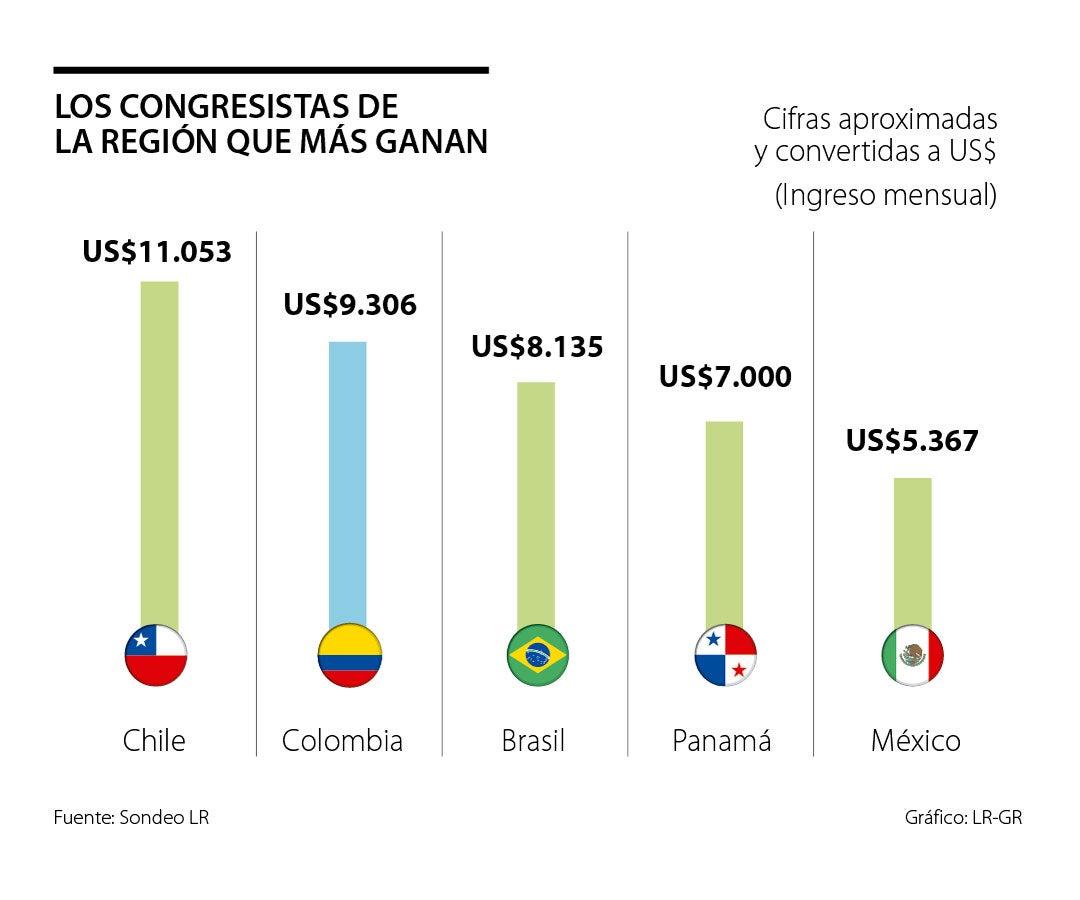 Por otra parte, una investigación realizada en agosto de 2022 por el Periodico EL PAÍS refiere que analizando el nivel de vida de Colombia, el país cuenta con los congresistas mejor pagados de América Latina y también los que más ganas respecto al resto de la población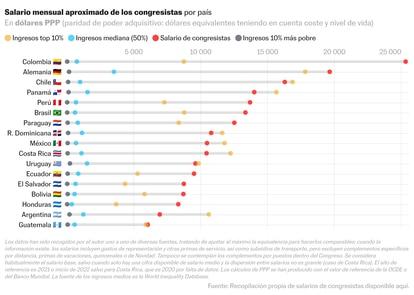 Consulta Popular Anticorrupción.La “Consulta Popular Anticorrupción”. Ella constaba de 7 puntos, a saber: (i) la reducción del salario a congresistas y altos funcionarios del Estado; (ii) la eliminación de subrogados penales para corruptos y la prohibición de contratar con el Estado; (iii) la contratación transparente con pliegos tipo; (iv) la instauración de presupuestos públicos con participación ciudadana; (v) la creación de mecanismos de rendición de cuentas; (vi) la publicación de la declaración de renta, bienes y conflicto de intereses; y, (vii) los límites a períodos en corporaciones públicas.El 24 de enero de 2017, fue inscrita ante la Registraduría la Consulta Popular Anticorrupción, la cual contenida entre sus preguntas: PREGUNTA 1. REDUCIR EL SALARIO DE CONGRESISTAS Y ALTOS FUNCIONARIOS DEL ESTADO ¿Aprueba usted reducir el salario de los congresistas de 40 a 25 Salarios Mínimos Legales Mensuales Vigentes-SMLMV, fijando un tope de 25 SMLMV como máxima remuneración mensual de los congresistas y altos funcionarios del Estado señalados en el artículo 197 de la Constitución Política?La Consulta Popular Anticorrupción contó con 4.236.681 firmas de las cuales fueron avaladas por la Registraduría Nacional del Estado Civil un total de 3.092.138 firmas (Resolución No. 835 del 24 de Enero de 2018). El 12 de Junio de 2018 el Senado de la República aprobó la conveniencia de la convocatoria de la consulta popular, la cual tuvo lugar el veintiséis (26) de agosto de 2018.La consulta tuvo un total 11.674.951 votos; por su parte la pregunta 1 logró una votación de 11.667.702 sufragantes, lo que evidencia que el SI para la reducción del salario de los congresistas fue del 99,16% de los votos, solo un 0.83% marcó la opción no. Pese a que la consulta popular no alcanzó por poco el umbral requerido para ser aprobada de manera obligatoria, existió una acuerdo político entre todas las bancadas del Congreso de la República y el Presidente de la República para lograr avanzar en lograr que los siete (07) puntos de la consulta sean mandato legal.Marco Legal.Desde el marco constitucional se establece en su artículo 150 que:“[...] Corresponde al Congreso hacer las leyes. Por medio de ellas ejerce las siguientes funciones:[...] 19. Dictar las normas generales, y señalar en ellas los objetivos y criterios a los cuales debe sujetarse el Gobierno para los siguientes efectos:[...] e) Fijar el regimen salarial y prestacional de los empleados públicos, de los miembros del Congreso Nacional y de la Fuerza Pública [...]”.De igual forma, el artículo 187 de la Constitución Política de 1991, establece:“La asignación de los miembros del Congreso se reajustará cada año en proporción igual al promedio ponderado de los cambios ocurridos en la remuneración de los servidores de la administración central, según certificación que para el efecto expida el Contralor General de la República”Posteriormente, en el año 1992 se expide la Ley 4 dispone:Artículo 4. Con base en los criterios y objetivos contenidos en el artículo 2º. el Gobierno Nacional, modificará el sistema salarial correspondiente a los empleados enumerados en el artículo 1o. liberal a), b) y d), aumentando sus remuneraciones. Igualmente, el Gobierno Nacional podrá modificar el régimen de viáticos, gastos de representación y comisiones de los mismos empleados. Parágrafo. Ningún funcionario del nivel nacional de la Administración Central, de los entes territoriales pertenecientes a la Administración Central, con excepción del Presidente de la República, del Cuerpo Diplomático colombiano acreditado en el exterior y del personal del Ministerio de Defensa destinado en comisión en el exterior, tendrá una remuneración anual superior a la de los miembros del Congreso Nacional. Artículo 8. El Gobierno Nacional, en desarrollo de la presente Ley, determinará dentro de los diez (10) días siguientes a su vigencia, la asignación mensual de los miembros del Congreso Nacional, a partir de la cual se aplicará el artículo 187 de la Constitución Política. La asignación mensual de que trata el presente artículo, se aplicará en forma exclusiva a los miembros del Congreso y producirá efectos fiscales con retroactividad al primero (1º.) de enero de 1992. Artículo 15. Los Magistrados del Consejo Superior de la Judicatura, de la Corte Suprema de Justicia, de la Corte Constitucional, del Consejo de Estado, el Procurador General de la Nación, el Contralor General de la República, el Fiscal General de la Nación, el Defensor del Pueblo y el Registrador Nacional del Estado Civil tendrán una prima especial de servicios, que sumada a los demás ingresos laborales, igualen a los percibidos en su totalidad, por los miembros del Congreso, sin que en ningún caso los supere. El Gobierno podrá fijar la misma prima para los Ministros del Despacho, los Generales y Almirantes de la Fuerza Pública. La Ley 5 de 1992, refiere entre los derechos de los congresistas que:Artículo 264. Derechos. Son derechos de los Congresistas:[...] 4. Recibir una asignación mensual que se reajustará cada año en proporción igual al promedio ponderado de los cambios ocurridos en la remuneración de los servicios de la administración central, según certificación que para el efecto expida el Contralor General de la República.El Congreso fijará el régimen salarial y prestacional de los miembros del Congreso Nacional, por iniciativa del Gobierno [...]”.POTENCIALES CONFLICTOS DE INTERÉS.El artículo 3 de la Ley 2003 de 2019 que modificó el artículo 291 de la Ley 5 de 1992 señala que: “[...] El autor del proyecto y el ponente presentarán en el cuerpo de la exposición de motivos un acápite que describa las circunstancias o eventos que podrían generar un conflicto de interés para la discusión y votación del proyecto, de acuerdo con el artículo 286. Estos serán criterios guías para que los otros congresistas tomen una decisión en torno a si se encuentran en una causal de impedimento, no obstante, otras causales que el Congresista pueda encontrar [...]”.De esta forma, la Ley 2003 de 2019 en su artículo 1 señala que:	“[...] El artículo 286 de la Ley 5ª de 1992 quedará así: Artículo 286. Régimen de conflicto de interés de los congresistas. Todos los congresistas deberán declarar los conflictos de intereses que pudieran surgir en ejercicio de sus funciones. [...] Para todos los efectos se entiende que no hay conflicto de interés en las siguientes circunstancias: a) Cuando el congresista participe, discuta, vote un proyecto de ley o de acto legislativo que otorgue beneficios o cargos de carácter general, es decir cuando el interés del congresista coincide o se fusione con los intereses de los electores [...]”. (Negrilla y Subrayado Fuera del Texto)Es así, como al ser esta iniciativa legislativa cuya modificación tiene como objetivo que se adopten disposiciones tendientes a evitar que por medio del régimen especial de algunas entidades que manejan recursos públicos, evadan la Ley 80 de 1993; siendo este proyecto de ley la inclusión de disposiciones que prevengan la corrupción y fortalezcan el respeto por los dineros públicos y el marco normativo en materia de contratación de recursos públicos. Según la sentencia 2015-00335 de octubre 13 de 2016 del Consejo de Estado “[...] No se encuentra en situación de conflicto de intereses el congresista que apoye o patrocine el proyecto que, de alguna manera, redundaría en su perjuicio o haría más gravosa su situación o la de los suyos, o se oponga al proyecto que de algún modo les fuera provechoso. En ese sentido restringido ha de entenderse el artículo 286 de la ley 5.ª de 1.991, pues nadie tendría interés en su propio perjuicio, y de lo que trata es de preservar la rectitud de la conducta de los congresistas, que deben actuar siempre consultando la justicia y el bien común, como manda el artículo 133 de la Constitución [...]”.De igual forma, es preciso señalar que se legisla para los congresistas futuros con el objetivo de no tocar intereses propios y, en segundo lugar, legislar en contra de su propio beneficio no constituye un conflicto de intereses. Dado que las iniciativas legislativas que aquí se unifican buscan propiciar y garantizar los principios de solidaridad, interés general, austeridad e igualdad, acorte a los principios básicos del Estado Social de Derecho dispuesto en la Constitución Política de 1991.Por lo anterior, este proyecto propende por el interés general de proteger el erario público, por lo que en su articulado este no otorga beneficio partuclar, actual y directo a los Congresistas. En este sentido, esta iniciativa no constituye conflicto de interés para los congresistas que participen en su discusión y votación.IMPACTO FISCAL.La Ley 819 de 2003 “Por la cual se dictan normas orgánicas en materia de presupuesto, responsabilidad y transparencia fiscal y se dictan otras disposiciones”, establece, en su artículo 7 que “el impacto fiscal de cualquier proyecto de ley, ordenanza o acuerdo, que ordene gasto o que otorgue beneficios tributarios, deberá hacerse explícito y deberá ser compatible con el Marco Fiscal de Mediano Plazo. Para estos propósitos, deberá incluirse expresamente en la exposición de motivos y en las ponencias de trámite respectivas los costos fiscales de la iniciativa y la fuente de ingreso adicional generada para el financiamiento de dicho costo”.En este sentido, es pertinente señalar que la iniciativa legislativa objeto de la presente ponencia, no tiene impacto fiscal; por el contrar io, la presente iniciativa legislativa busca establecer medidas que procuren por la justicia social, equidad, progresividad, solidaridad, prevalencia del interés general y la austeridad más efectiva en el gasto público.Pliego de Modificaciones.Atendiendo a la necesidad de reforzar lo dispuesto en la Ley 80 de 1993 y su marco normativo y con el objetivo de evitar que las entidades del régimen especial evadan la aplicación de este, se proponen las siguientes modificaciones al articulado presentado por el autor de la iniciativa:CONCLUSIONES.Las iniciativas legislativas que aquí se unifican no vulneran los derechos fundamentales de integrantes de las ramas del poder público y los altos funcionarios del Estado, dado que la disminución propuesta de los salarios busca sostener el mínimo vital y móvil de estos con respecto a la realidad de los integrantes de la sociedad colombiana, propendiendo por la aplicación de los principios de igualdad, equidad, solidaridad, prevalencia del interés general y la austeridad efectiva en el gasto público.Todo trabajador tiene derecho constitucional, a que se le remunere su trabajo, pues el pago de sus servicios hace parte del derecho fundamental al trabajo. Así mismo, el trabajador tiene derecho a una remuneración mínima, vital y móvil, proporcional a la cantidad y calidad de trabajo, aspecto éste último que se expresa, como lo ha venido sosteniendo la Corte Constitucional (Sentencia SU-519/1997), en términos de igualdad: "a trabajo igual, salario igual". De igual forma, el principio de igualdad se encuentra vinculado directamente al derecho al salario mínimo vital y móvil. La remuneración es simplemente simbólica.PROPOSICIÓN.En atención a las consideraciones anteriormente expuestas, se presenta PONENCIA POSITIVA con modificaciones y se solicita respetuosamente a los integrantes de la Comisión Primera Constitucional Permanente  de la Cámara de Representantes dar primer debate al Proyecto de Ley No. 097 de 2022 Cámara “Por medio de la cual se modifica la Ley 4 de 1992 con el objeto de establecer los criterios a los cuales se debe sujetar el Gobierno Nacional para fijar los gastos de representación y las primas de los miembros del Congreso” acumulado con el Proyecto de Ley No. 149 de 2022 Cámara “Por medio del cual se fija un tope para la remuneración de los miembros de las tres Ramas del Poder Público, de los altos cargos del Estado para una justicia social y se dictas otras disposiciones”.Cordialmente, TEXTO PROPUESTO PARA PRIMER DEBATE EN LA COMISIÓN PRIMERA CONSTITUCIONAL PERMANENTE DE LA CAMÁRA DE REPRESENTANTES.PROYECTO DE LEY No. No. 097 de 2022 Cámara ACUMULADO con el Proyecto de Ley Orgánica No. 149 de 2022 Cámara “Por medio de la cual se modifica la Ley 4 de 1992 para reajustar el salario de los miembros del Congreso y se dictan otras disposiciones”.El Congreso de Colombia DECRETAArtículo 1° OBJETO. La presente ley tiene por objeto establecer los criterios a los cuales se debe reajustar el tope de remuneración, fijar los gastos de representación y las primas de los miembros del Congreso en cumplimiento de la justicia social,equidad, progresividad, solidaridad y prevalencia del interés general.Artículo 2o. Adiciónese dos (02) parágrafos al artículo 2o de la Ley 4 de 1992, el cual quedará así:Para la fijación del régimen salarial y prestacional de los servidores enumerados en el artículo anterior, el Gobierno Nacional tendrá en cuenta los siguientes objetivos y criterios: a) El respeto a los derechos adquiridos de los servidores del Estado tanto del régimen general, como de los regímenes especiales. En ningún caso se podrán desmejorar sus salarios y prestaciones sociales; b) El respeto a la carrera administrativa y la ampliación de su cobertura; c) La concertación como factor de mejoramiento de la prestación de los servicios por parte del Estado y de las condiciones de trabajo; d) La modernización, tecnificación y eficiencia de la administración pública; e) La utilización eficiente del recurso humano; f) La competitividad, entendida como la capacidad de ajustarse a las condiciones predominantes en las actividades laborales; g) La obligación del Estado de propiciar una capacitación continua del personal a su servicio; h) La sujeción al marco general de la política macroeconómica y fiscal; i) La racionalización de los recursos públicos y su disponibilidad, esto es, las limitaciones presupuestales para cada organismo o entidad; j) El nivel de los cargos, esto es, la naturaleza de las funciones, sus responsabilidades y las calidades exigidas para su desempeño; k) El establecimiento de rangos de remuneración para los cargos de los niveles profesional, asesor, ejecutivo y directivo de los organismos y entidades de la Rama Ejecutiva y de la Organización Electoral; l) La adopción de sistemas de evaluación y promoción basados en pruebas generales y/o específicas. En el diseño de estos sistemas se tendrán en cuenta como criterios, la equidad, productividad, eficiencia, desempeño y la antigüedad; ll) El reconocimiento de gastos de representación y de salud y de primas de localización, de vivienda y de transporte cuando las circunstancias lo justifiquen, para la Rama Legislativa. Parágrafo 1: La asignación mensual total de los congresistas de la República será de 25 salarios mínimos legales mensuales vigentes.Parágrafo 2. Para el reconocimiento individual de los gastos de representación se deberá acreditar la asistencia presencial a las sesiones ordinarias y extraordinarias; en ningún caso podrán superar el 60% del sueldo básico vigente al momento de la promulgación de la presente ley.ARTÍCULO 3o. Adiciónese un (1) parágrafo transitorio al artículo 8o de la Ley 4 de 1992, el cual quedará así:Artículo 8º. El Gobierno Nacional, en desarrollo de la presente Ley, determinará dentro de los diez (10) días siguientes a su vigencia, la asignación mensual de los miembros del Congreso Nacional, a partir de la cual se aplicará el artículo 187 de la Constitución Política. La asignación mensual de que trata el presente artículo, se aplicará en forma exclusiva a los miembros del Congreso y producirá efectos fiscales con retroactividad al primero (1º.) de enero de 1992. Parágrafo Transitorio. El Gobierno Nacional, en desarrollo de la presente Ley, dentro de los treinta (30) días siguientes a su promulgación, adecuará el reconocimiento de los gastos de representación de los miembros del Congreso del Congreso Nacional, a lo dispuesto en los parágrafos 1o y 2o del artículo 2o de la presente ley. Esta adecuación no modificará el valor del sueldo básico vigente y tendrá efectos a partir del veinte (20) de julio del año 2022, sin perjuicio de la continuidad de la aplicación del artículo 187 de la Constitución Política.Artículo 4o. Modifíquese el artículo 15 de la Ley 4 de 1992, el cual quedará así:Artículo 15. Los Magistrados del Consejo Superior de la Judicatura, de la Corte Suprema de Justicia, de la Corte Constitucional, del Consejo de Estado, el Procurador General de la Nación, el Contralor General de la República, el Fiscal General de la Nación, el Defensor del Pueblo y el Registrador Nacional del Estado Civil tendrán una prima especial de servicios, que sumada a los demás ingresos laborales, igualen a los percibidos en su totalidad, por los miembros del Congreso para el año 2021, sin que en ningún caso los supere. El Gobierno podrá fijar la misma prima para los Ministros del Despacho, los Generales y Almirantes de la Fuerza Pública. A partir de la vigencia fiscal siguiente a la promulgación de la presente ley, los gastos de representación de los congresistas no serán entendidos como criterio para determinar el régimen salarial y prestacional de otros estos funcionarios públicos. Artículo 5º. Vigencias y Derogatoria. La presente ley rige a partir de su promulgación y deroga las disposiciones que le sean contrarias.Cordialmente, DUVALIER SANCHEZ ARANGORepresentante a la CámaraPonente CoordinadorLUIS EDUARDO DÍAZ MATEUSRepresentante a la CámaraPonente CoordinadorPIEDAD CORREAL RUBIANORepresentante a la CámaraJAMES HERMENEGILDO MOSQUERA TORRESRepresentante a la CámaraLUIS ALBERTO ALBÁN URBANORepresentante a la CámaraJULIO CESAR TRIANA QUINTERORepresentante a la CámaraMARELEN CASTILLO TORRESRepresentante a la CámaraJOSE JAIME USCATEGUI PASTRANORepresentante a la CámaraNúmero de proyectoTítuloFecha de radicaciónObjetoPAL 06 de 2015S "Por el cual se modifica el artículo 150 y se deroga el artículo 187 de la Constitución Política"16/09/2015Establece un tope al salario de los congresistas en 30 SMLMV y elimina el reajuste anual.PAL 02 de 2016S"Por el cual se modifica el artículo 187 de la Constitución Política"25/07/2016Establece un tope al salario de los congresistas en 25 SMLMV y establece reajuste anual por inflación.PAL 161 de 2018C"Por el cual se establece un tope para el salario de los congresistas y servidores públicos del Estado"18/09/2018Modificar la Constitución para establecer topes de 25 salarios de altos cargos.PL 162 de 2018C"Por el cual se establece un tope para el salario de los congresistas y altos funcionarios del Estado"18/09/2018Modificar ley 4 de 1992 (sobre régimen salarial y prestacional de altos funcionarios) para establecer topes de 25 salarios de altos cargos; es un proyecto que se suma al proyecto de reforma constitucional que tiene el mismo fin.PL 204 de 2020S"Por medio del cual se modifica la Ley 4 de 1992 y se dictan otras disposiciones"10/08/2020Modificar la asignación de los gastos de representación para los miembros de la Rama Legislativa (Ley 4 de 1992), los cuales solo se asignan cuando se realicen las actividades parlamentarias de forma presencial en el Congreso de la República. Así mismo, se fija como tope máximo para los gastos de representación, 10 salarios mínimos mensuales, los cuales no se pagarán cuando se realicen sesiones remotasPAL 539 de 2021C“Por el cual se establece un tope para el salario de los congresistas”16/03/2021Modificar la Constitución para establecer topes de 25 salarios de altos cargos.PAL 05 de 2021S“Por el cual se establece un tope para el salario de los congresistas”20/07/2021Modificar la Constitución para establecer topes de 25 salarios de altos cargos.PL 097 de 2022 S“Por medio de la cual se modifica el régimen salarial de los congresistas de la república y se modifica la Ley 4 de 1992”03/08/2022Modificar los criterios con los que se fija la asignación mensual de los congresistas con el objetivo de disminuir la brecha salarial entre los altos funcionarios de la República y los trabajadores de Colombia. La propuesta consiste en eliminar la Prima Especial de Servicios, la cual reemplazó la Prima de Localización, Salud, Vivienda y Localización 1 , con el fin de disminuir los ingresos percibidos por los congresistas y que implica la reducción sistemática de asignación mensual de todos los altos cargos.Texto ActualProyecto de Ley No. 097/2022 CámaraProyecto de Ley No. 149/2022 CámaraTexto PropuestoObservaciones“Por medio de la cual se modifica la Ley 4 de 1992 de 1992 con el objeto de establecer los criterios a los cuales se debe sujetar el Gobierno Nacional para fijar los gastos de representación y las primas de los miembros del Congreso”.“Por medio del cual se fija un tope para la remuneración de los miembros de las tres ramas del poder público, de los altos cargos del Estado para una justicia social y se dictan otras disposiciones”“Por medio de la cual se modifica la Ley 4 de 1992 para reajustar el salario de 1992 con el objeto de establecer los criterios a los cuales se debe sujetar el Gobierno Nacional para fijar los gastos de representación y las primas de los miembros del Congreso y se dictan otras disposiciones”.ARTÍCULO 1o. OBJETO. La presente ley tiene por objeto establecer los criterios a los cuales se debe sujetar el Gobierno Nacional para fijar los gastos de representación y las primas de los miembros del Congreso en virtud de las competencias establecidas en el artículo 150, numeral 19, literal e de la Constitución y los principios constitucionales de remuneración proporcional a la cantidad y calidad del trabajo, equidad, progresividad, solidaridad y prevalencia del interés general.ARTÍCULO 1.º Objeto. Esta ley busca complementar lo previsto en la Ley 4.ª de 1992 reajustando el tope de remuneración de los miembros de la Rama Ejecutiva, la Rama Legislativa, la Rama Judicial y de los altos cargos del Estado, a fin de procurar la justicia social y una austeridad más efectiva en el gasto público.Artículo 1° OBJETO. La presente ley tiene por objeto establecer los criterios a los cuales se debe reajustar el tope de remuneración, sujetar el Gobierno Nacional para fijar los gastos de representación y las primas de los miembros del Congreso en virtud de las competencias establecidas en el artículo 150, numeral 19, literal e de la Constitución y los principios constitucionales en cumplimiento de la justicia social, remuneración proporcional a la cantidad y calidad del trabajo, equidad, progresividad, solidaridad y prevalencia del interés general.Se realiza la unificación de los objetos de las iniciativas ha unificar con el fin de establecer que la presente iniciativa legislativa será aplicable a los miembros del Congreso de la República.ARTÍCULO 2o. Para la fijación del régimen salarial y prestacional de los servidores enumerados en el artículo anterior, el Gobierno Nacional tendrá en cuenta los siguientes objetivos y criterios:a) El respeto a los derechos adquiridos de los servidores del Estado tanto del régimen general, como de los regímenes especiales. En ningún caso se podrán desmejorar sus salarios y prestaciones sociales; b) El respeto a la carrera administrativa y la ampliación de su cobertura;c) La concertación como factor de mejoramiento de la prestación de los servicios por parte del Estado y de las condiciones de trabajo;d) La modernización, tecnificación y eficiencia de la administración pública;e) La utilización eficiente del recurso humano;f) La competitividad, entendida como la capacidad de ajustarse a las condiciones predominantes en las actividades laborales;g) La obligación del Estado de propiciar una capacitación continua del personal a su servicio;h) La sujeción al marco general de la política macroeconómica y fiscal;i) La racionalización de los recursos públicos y su disponibilidad, esto es, las limitaciones presupuestales para cada organismo o entidad;j) El nivel de los cargos, esto es, la naturaleza de las funciones, sus responsabilidades y las calidades exigidas para su desempeño;k) El establecimiento de rangos de remuneración para los cargos de los niveles profesional, asesor, ejecutivo y directivo de los organismos y entidades de la Rama Ejecutiva y de la Organización Electoral;l) La adopción de sistemas de evaluación y promoción basados en pruebas generales y/o específicas. En el diseño de estos sistemas se tendrán en cuenta como criterios, la equidad, productividad, eficiencia, desempeño y la antigüedad;ll) <Ver Notas de Vigencia en relación con las prima de salud, de localización y de vivienda> El reconocimiento de gastos de representación y de salud y de primas de localización, de vivienda y de transporte cuando las circunstancias lo justifiquen, para la Rama Legislativa. ARTÍCULO 2o. Adiciónese un (1) parágrafo al artículo 2o de la Ley 4 de 1992, el cual quedará así:ARTÍCULO 2o. Para la fijación del régimen salarial y prestacional de los servidores enumerados en el artículo anterior, el Gobierno Nacional tendrá en cuenta los siguientes objetivos y criterios:a) El respeto a los derechos adquiridos de los servidores del Estado tanto del régimen general, como de los regímenes especiales. En ningún caso se podrán desmejorar sus salarios y prestaciones sociales;b) El respeto a la carrera administrativa y la ampliación de su cobertura;c) La concertación como factor de mejoramiento de la prestación de los servicios por parte del Estado y de las condiciones de trabajo;d) La modernización, tecnificación y eficiencia de la administración pública;e) La utilización eficiente del recurso humano;f) La competitividad, entendida como la capacidad de ajustarse a las condiciones predominantes en las actividades laborales;g) La obligación del Estado de propiciar una capacitación continua del personal a su servicio;h) La sujeción al marco general de la política macroeconómica y fiscal;i) La racionalización de los recursos públicos y su disponibilidad, esto es, las limitaciones presupuestales para cada organismo o entidad;j) El nivel de los cargos, esto es, la naturaleza de las funciones, sus responsabilidades y las calidades exigidas para su desempeño;k) El establecimiento de rangos de remuneración para los cargos de los niveles profesional, asesor, ejecutivo y directivo de los organismos y entidades de la Rama Ejecutiva y de la Organización Electoral;l) La adopción de sistemas de evaluación y promoción basados en pruebas generales y/o específicas. En el diseño de estos sistemas se tendrán en cuenta como criterios, la equidad, productividad, eficiencia, desempeño y la antigüedad;ll) El reconocimiento de gastos de representación y de salud y de primas de localización, de vivienda y de transporte cuando las circunstancias lo justifiquen, para la Rama Legislativa. PARÁGRAFO. Las circunstancias que justifican el reconocimiento de los gastos de representación o las primas para los miembros del Congreso Nacional de las que habla el presente artículo no sólo deben acreditarse de forma general al momento en que el Gobierno expida la regulación de la materia. Estas circunstancias, así como la necesidad de su reconocimiento para el ejercicio de las funciones del Congreso, también se deberán acreditar mensualmente, de forma individual por cada congresista, de conformidad con los criterios y valores fijados por el Gobierno para hacer efectivo su pago, una vez expedida la norma que los reconoce. Para el reconocimiento individual de los gastos de representación se deberá acreditar la asistencia presencial a las sesiones y en ningún caso podrán superar el 60% del sueldo básico vigente al momento de la promulgación de la presente ley.ARTÍCULO 2.º Agréguese un parágrafo al artículo 2.º de la Ley 4.ª de 1992, el cual quedará así:   ARTÍCULO 2o. Para la fijación del régimen salarial y prestacional de los servidores enumerados en el artículo anterior, el Gobierno Nacional tendrá en cuenta los siguientes objetivos y criterios: ‘  … PARÁGRAFO: La asignación mensual total de los congresistas de la República será de 25 salarios mínimos legales mensuales vigentes.ARTÍCULO 2o. Adiciónese un (1) dos (02) parágrafos al artículo 2o de la Ley 4 de 1992, el cual quedará así:PARÁGRAFO 1: La asignación mensual total de los congresistas de la República será de 25 salarios mínimos legales mensuales vigentes.PARÁGRAFO 2. Las circunstancias que justifican el reconocimiento de los gastos de representación o las primas para los miembros del Congreso Nacional de las que habla el presente artículo no sólo deben acreditarse de forma general al momento en que el Gobierno expida la regulación de la materia. Estas circunstancias, así como la necesidad de su reconocimiento para el ejercicio de las funciones del Congreso, también se deberán acreditar mensualmente, de forma individual por cada congresista, de conformidad con los criterios y valores fijados por el Gobierno para hacer efectivo su pago, una vez expedida la norma que los reconoce. Para el reconocimiento individual de los gastos de representación se deberá acreditar la asistencia presencial a las sesiones ordinarias y extraordinarias; en ningún caso podrán superar el 60% del sueldo básico vigente al momento de la promulgación de la presente ley.Se acepta el parágrafo que establece el tope de 25 SMMLV del Proyecto de Ley 149 de 2022 Cámara.De igual forma, se acepta en la unificación lo dispuesto en el parágrafo que se adiciona en el Proyecto de Ley 097 de 2022 Cámara, realizando modificaciones en su redacción.ARTÍCULO 3.º Aplicación armónica. La regla establecida en el artículo anterior tendrá efectos en la aplicación de todo lo previsto en la Ley 4.ª de 1992, por lo que la totalidad de los ingresos laborales percibidos por el presidente de la República, los ministros de despacho y los empleados públicos de la Rama Ejecutiva, cualquiera que sea su sector, denominación o régimen jurídico, así como también los magistrados del Consejo Superior de la Judicatura, de la Corte Suprema de Justicia, de la Corte Constitucional, del Consejo de Estado, el Consejo Nacional Electoral, el Procurador General de la Nación, el Contralor General de la República, el Fiscal General de la Nación, el Defensor del Pueblo, el Auditor General de la República y el Registrador Nacional del Estado Civil, no podrán superar el tope previsto para la asignación mensual total de los congresistas de la República.No se acepta la inclusión del artículo 3 del Proyecto de Ley No. 149 de 2022 Cámara, toda vez que la presente iniciativa legislativa tiene como objetivo establecer modificaciones sobre el régimen salarial de los Congresistas de la República, delimitando y no siendo extensivo a otros funcionarios del Estado.ARTÍCULO 4o. <Artículo CONDICIONALMENTE EXEQUIBLE; apartes tachados INEXEQUIBLES> Con base en los criterios y objetivos contenidos en el artículo 2o. el Gobierno Nacional, dentro de los primeros diez días del mes de enero de cada año, modificará el sistema salarial correspondiente a los empleados enumerados en el artículo 1º  literal a), b) y d), aumentando sus remuneraciones.Igualmente, el Gobierno Nacional podrá modificar el régimen de viáticos, gastos de representación y comisiones de los mismos empleados.PARÁGRAFO. Ningún funcionario del nivel nacional de la Administración Central, de los entes territoriales pertenecientes a la Administración Central, con excepción del Presidente de la República, del Cuerpo Diplomático colombiano acreditado en el exterior y del personal del Ministerio de Defensa destinado en comisión en el exterior, tendrá una remuneración anual superior a la de los miembros del Congreso Nacional.ARTÍCULO 4.° Deróguese el parágrafo del artículo 4.º de la Ley 4.ª de 1992, que establece:  PARÁGRAFO. Ningún funcionario del nivel nacional de la Administración Central, de los entes territoriales pertenecientes a la Administración Central, con excepción del Presidente de la República, del Cuerpo Diplomático colombiano acreditado en el exterior y del personal del Ministerio de Defensa destinado en comisión en el exterior, tendrá una remuneración anual superior a la de los miembros del Congreso Nacional.Se considera que la eliminación del parágrafo dispuesto en el artículo 4 de la Ley 4 de 1992 afecta las comisiones en el exterior, por lo cual no se acepta su eliminación y no se incluye en la unificación de las iniciativas legislativas.ARTÍCULO 8o. El Gobierno Nacional, en desarrollo de la presente Ley, determinará dentro de los diez (10) días siguientes a su vigencia, la asignación mensual de los miembros del Congreso Nacional, a partir de la cual se aplicará el artículo 187 de la Constitución Política.La asignación mensual de que trata el presente artículo, se aplicará en forma exclusiva a los miembros del Congreso y producirá efectos fiscales con retroactividad al primero (1o.) de enero de 1992.ARTÍCULO 3o. Adiciónese un (1) parágrafo transitorio al artículo 8o de la Ley 4 de 1992, el cual quedará así:ARTÍCULO 8o. El Gobierno Nacional, en desarrollo de la presente Ley, determinará dentro de los diez (10) días siguientes a su vigencia, la asignación mensual de los miembros del Congreso Nacional, a partir de la cual se aplicará el artículo 187 de la Constitución Política.La asignación mensual de que trata el presente artículo se aplicará en forma exclusiva a los miembros del Congreso y producirá efectos fiscales con retroactividad al primero (1o.) de enero de 1992.PARÁGRAFO TRANSITORIO. El Gobierno Nacional, en desarrollo de la presente Ley, dentro de los treinta (30) días siguientes a su promulgación, adecuará el reconocimiento de los gastos de representación y las primas de los miembros del Congreso del Congreso Nacional, a lo dispuesto en los parágrafos 1o y 2o del artículo 2o de la presente ley. Esta adecuación no modificará el valor del sueldo básico vigente y tendrá efectos a partir del veinte (20) de julio del año 2022, sin perjuicio de la continuidad de la aplicación del artículo 187 de la Constitución Política. ARTÍCULO 3o. Adiciónese un (1) parágrafo transitorio al artículo 8o de la Ley 4 de 1992, el cual quedará así:PARÁGRAFO TRANSITORIO. El Gobierno Nacional, en desarrollo de la presente Ley, dentro de los treinta (30) días siguientes a su promulgación, adecuará el reconocimiento de los gastos de representación y las primas de los miembros del Congreso del Congreso Nacional, a lo dispuesto en los parágrafos 1o y 2o del artículo 2o de la presente ley. Esta adecuación no modificará el valor del sueldo básico vigente y tendrá efectos a partir del veinte (20) de julio del año 2022, sin perjuicio de la continuidad de la aplicación del artículo 187 de la Constitución Política.Se adopta el parágrafo transitorio del adicionado al artículo 8 de la Ley 4 de 1992. Se elimina la mención de las primas atendiendo lo dispuesto en la Sentencia C-681 de 2003 toda vez que las primas tienen efecto en las cotizaciones y liquidación de las pensiones de jubilación dado que: “La primera especial de servicios constituirá factor de salario solo para la cotización y liquidación de la pensión de jubilación […]”.ARTÍCULO 15. <Aparte tachado INEXEQUIBLE, ver Jurisprudencia Vigencia> Los Magistrados del Consejo Superior de la Judicatura, de la Corte Suprema de Justicia, de la Corte Constitucional, del Consejo de Estado, el Procurador General de la Nación, el Contralor General de la República, el Fiscal General de la Nación, el Defensor del Pueblo y el Registrador Nacional del Estado Civil tendrán una prima especial de servicios, sin carácter salarial, que sumada a los demás ingresos laborales, igualen a los percibidos en su totalidad, por los miembros del Congreso, sin que en ningún caso los supere. El Gobierno podrá fijar la misma prima para los Ministros del Despacho, los Generales y Almirantes de la Fuerza Pública.ARTÍCULO 4o. Modifíquese el artículo 15 de la Ley 4 de 1992, el cual quedará así:ARTÍCULO 15. Los Magistrados del Consejo Superior de la Judicatura, de la Corte Suprema de Justicia, de la Corte Constitucional, del Consejo de Estado, el Procurador General de la Nación, el Contralor General de la República, el Fiscal General de la Nación, el Defensor del Pueblo y el Registrador Nacional del Estado Civil tendrán una prima especial de servicios, que sumada a los demás ingresos laborales, igualen a los percibidos en su totalidad, por los miembros del Congreso para el año 2021, sin que en ningún caso los supere. El Gobierno podrá fijar la misma prima para los Ministros del Despacho, los Generales y Almirantes de la Fuerza Pública. A partir de la vigencia fiscal siguiente a la promulgación de la presente ley, la remuneración de los congresistas no será entendida como criterio para determinar el régimen salarial y prestacional de otros funcionarios públicos. Para ello, dentro de los treinta (30) días siguientes a la promulgación de la presente ley, el Gobierno Nacional deberá expedir una nueva norma para la fijación de los salarios y prestaciones de los funcionarios cuya remuneración se determina a partir de la remuneración mensual de los Congresistas.ARTÍCULO 4o. Modifíquese el artículo 15 de la Ley 4 de 1992, el cual quedará así:ARTÍCULO 15. Los Magistrados del Consejo Superior de la Judicatura, de la Corte Suprema de Justicia, de la Corte Constitucional, del Consejo de Estado, el Procurador General de la Nación, el Contralor General de la República, el Fiscal General de la Nación, el Defensor del Pueblo y el Registrador Nacional del Estado Civil tendrán una prima especial de servicios, que sumada a los demás ingresos laborales, igualen a los percibidos en su totalidad, por los miembros del Congreso para el año 2021, sin que en ningún caso los supere. El Gobierno podrá fijar la misma prima para los Ministros del Despacho, los Generales y Almirantes de la Fuerza Pública. A partir de la vigencia fiscal siguiente a la promulgación de la presente ley, los gastos de representación la remuneración de los congresistas no serán entendidos como criterio para determinar el régimen salarial y prestacional de otros estos funcionarios públicos. Para ello, dentro de los treinta (30) días siguientes a la promulgación de la presente ley, el Gobierno Nacional deberá expedir una nueva norma para la fijación de los salarios y prestaciones de los funcionarios cuya remuneración se determina a partir de la remuneración mensual de los Congresistas.Se acepta el artículo 4 del Proyecto de Ley 097 de 2022 Cámara, realizando precisiones sobre lo que constituye factor salarial y lo que no.Lo anterior, se hace teniendo en cuente el numeral 1 del artículo 130 del Código Sustantivo del Trabajo que establece que los gastos de representación no constituyen salario.ARTÍCULO 5o. VIGENCIA Y DEROGATORIAS. La presente ley rige a partir de su promulgación y deroga las disposiciones que le sean contrarias.ARTÍCULO 5.º Vigencia. Este proyecto de ley orgánica rige a partir de su promulgación y deroga todas las disposiciones que le sean contrarias.Artículo 5º. Vigencias y Derogatoria. La presente ley rige a partir de su promulgación y deroga las disposiciones que le sean contrarias.Se unifican las dos redacciones de la vigencia.DUVALIER SANCHEZ ARANGORepresentante a la CámaraPonente CoordinadorLUIS EDUARDO DÍAZ MATEUSRepresentante a la CámaraPonente CoordinadorPIEDAD CORREAL RUBIANORepresentante a la CámaraJAMES HERMENEGILDO MOSQUERA TORRESRepresentante a la CámaraLUIS ALBERTO ALBÁN URBANORepresentante a la CámaraJULIO CESAR TRIANA QUINTERORepresentante a la CámaraMARELEN CASTILLO TORRESRepresentante a la CámaraJOSE JAIME USCATEGUI PASTRANORepresentante a la CámaraDUVALIER SANCHEZ ARANGORepresentante a la CámaraPonente CoordinadorLUIS EDUARDO DÍAZ MATEUSRepresentante a la CámaraPonente CoordinadorPIEDAD CORREAL RUBIANORepresentante a la CámaraJAMES HERMENEGILDO MOSQUERA TORRESRepresentante a la CámaraLUIS ALBERTO ALBÁN URBANORepresentante a la CámaraJULIO CESAR TRIANA QUINTERORepresentante a la CámaraMARELEN CASTILLO TORRESRepresentante a la CámaraJOSE JAIME USCATEGUI PASTRANORepresentante a la Cámara